Business Debt & Leases ScheduleName of Business:      Information as of:      BUSINESS
INDEBTNESSFurnish the following information on all installment debts, debentures, notes, mortgages payable and capital leases. Indicate any loans to be refinanced by loan proceeds by checking the appropriate box. The information provided should agree with the latest financial statements (business balance sheet) submitted to the Huntington National Bank. If no business debt exists, please enter “NA”.Debt Payable ToOriginalPurpose of LoanOriginal AmountOriginalDate(M/D/YY)Present BalanceInterestRateMaturityDate(M/D/YY)MonthlyPaymentSecured BySecured ByCheck IfLoan IsPast DueCheck if Debt is SBACheck IfTo Be Paid-Off WithThis Loan$      $            %$      Acct #      $      $            %$      $      $            %$      Acct #      $      $            %$      $      $            %$      Acct #      $      $            %$      $      $            %$      Acct #      $      $            %$      $      $            %$      Acct #      $      $            %$      $      $            %$      Acct #      $      $            %$      Total Outstanding DollarsTotal Outstanding Dollars$ 0Total Monthly PaymentsTotal Monthly Payments$ 0Lease ObligationsLease ObligationsFurnish the following information on all existing AND proposed property leases and operating leases. If no leases exist, please enter “NA”.Furnish the following information on all existing AND proposed property leases and operating leases. If no leases exist, please enter “NA”.Furnish the following information on all existing AND proposed property leases and operating leases. If no leases exist, please enter “NA”.Furnish the following information on all existing AND proposed property leases and operating leases. If no leases exist, please enter “NA”.Furnish the following information on all existing AND proposed property leases and operating leases. If no leases exist, please enter “NA”.Furnish the following information on all existing AND proposed property leases and operating leases. If no leases exist, please enter “NA”.Furnish the following information on all existing AND proposed property leases and operating leases. If no leases exist, please enter “NA”.Type of Lease (Property or Operating)Type of Lease (Property or Operating)PurposePurposeAddress (if applicable)OriginalDate(M/D/YY)MaturityDate(M/D/YY)MonthlyPaymentExisting LeaseProposed Lease$      $      $      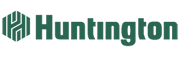 